MĚSTSKÁ ČÁST PRAHA 19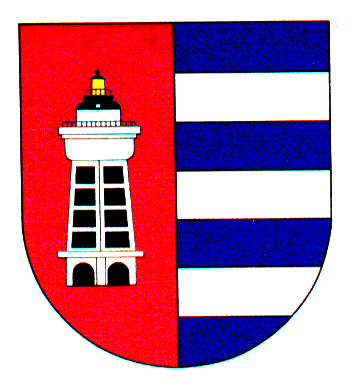 Úřad městské části Praha 19Odbor majetku, investic, bytového a nebytového hospodářstvíSemilská 43/1, Praha 9 – Kbely, 197 00Tel.: 284 08 08 70, 734 148 653e-mail: krejci.veronika@kbely.mepnet.czID:  ji9buvpVyřizuje: Mgr. Veronika Krejčí, LL.M.Ze dne:	11.9.2023					             												    V Praze dne 11.9.2023Bohemian Air Industries, s.r.o.Na nivách 21Praha 4141 00IČ 01749064Věc: Objednávka č. 247/611/2023/OMIBNH Dobrý den,na základě Vaší cenové nabídky u Vás objednáváme dodávku a montáž klimatizační jednotky do budovy Městské policie, Tauferova 1046, 197 00 Praha 9 - Kbely za cenu 60 735 Kč bez DPH tj. 73 489,35  Kč vč. DPH (režim přenesené daňové povinnosti).S pozdravem,Monika Havelkovávedoucí Odboru majetku, investic, bytového a nebytového hospodářství